__________________________________________________________________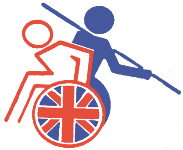 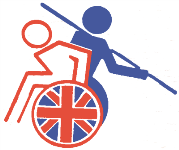 British Wheelchair Athletics AssociationBWAA Training Entry 				form	Date: Name:	Venue: Stoke Mandeville Stadium,Address:	Guttmann Road, Stoke Mandeville, Bucks. HP21 9PP						E-Mail address:						Tel:						Mob:If sharing, whom with: Please return completed form by Email or Post with payment (Cheques payable to BWAA). Do not send Cash.To: Barbara Hoole. 30 Grape Lane. Croston. PR26 9HB  Lancs.  Tel: 07505107106  Email: barbarahoole@hotmail.comTO BE RETURNED NO LATER THAN :  25th October 2017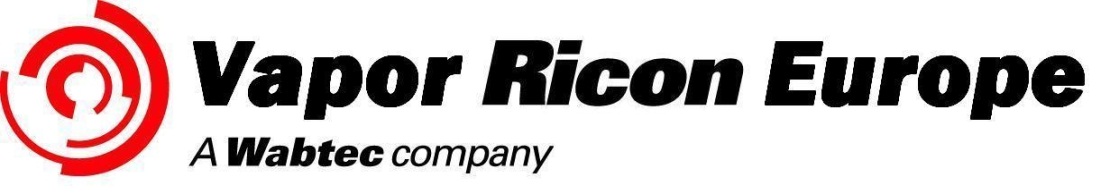 CHARITY No. 1149300Athlete JuniorBAthlete SeniorSDMS IDClass.CoachEscortHotel Accommodation:Olympic Lodge, AylesburyFridaySaturdaySundayTwin Room :      £ 37.50 £Dormitory   :  £ 12.50 If available£Breakfast    :  £  4.50£    Dinner        :  £  6-50£Entry Fee for the Weekend  ( Athletes )Entry Fee for the Weekend  ( Athletes )Entry Fee for the Weekend  ( Athletes )Entry Fee for the Weekend  ( Athletes )£     5   .  00                                                          Total Amount Payable…….                                                               Total Amount Payable…….                                                               Total Amount Payable…….                                                               Total Amount Payable…….     £